T.C.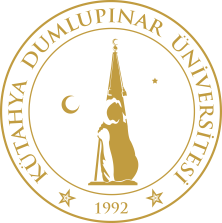 KÜTAHYA DUMLUPINAR ÜNİVERSİTESİ YABANCI DİLLER YÜKSEKOKULUİngilizce Mütercim ve Tercümanlık Bölüm Başkanlığı’naİŞYERİ/KURUM STAJ KABUL FORMUTarih: .…. /…. / 20….Aşağıda bilgileri verilen öğrencinizin belirtilen tarihler arasında işyerimizde ………. iş günü staj yapması uygun görülmüştür.Bilgilerinize arz ederiz.Öğrenci ve Staj Bilgileri: (Öğrenci tarafından doldurulacaktır)Firma Yetkilisinin İsim, İmza ve Firma Kaşesiİşyeri / Kurum ve Staj Bilgileri: (İşletme/Kurum tarafından doldurulacaktır)* İşyerinde tercüme hizmetleri gerçekleştirilmiyorsa, staj kabul edilmeyecektir.**Ücret ödenmesi durumunda “Staj Ücretlerine İşsizlik Fonu Katkısı Öğrenci ve İşveren Bilgi Formu” nun doldurularak onaylanması gerekmektedir.NOT: Belirtilen tarihler arasında öğrencinin iş kazası ve meslek hastalıkları sigortası Kütahya Dumlupınar Üniversitesi tarafından yapılacaktır.T.C. Kütahya Dumlupınar Üniversitesi Yabancı Diller Yüksekokulu İngilizce Mütercim ve Tercümanlık Bölümü Evliya Çelebi Yerleşkesi Kütahya Tel: 0.274.2652031 / 7514	Adı-SoyadıNumarasıStaj TürüStaj Yapılacak İş Günü Sayısıİletişim Tel+90 5UnvanıUnvanıİletişim BilgileriAdresİletişim BilgileriTelefon ve FaksTel:+90.	Faks:İletişim BilgileriE-Posta@İşletmedeki Personel Sayısıİşletmedeki Personel Sayısı☐ 1-9	☐ 10-49	☐ 50-249	☐ >250İşletmede tercüme hizmetleri gerçekleştirilmektedir*İşletmede tercüme hizmetleri gerçekleştirilmektedir*Evet	☐ Hayır*Cumartesi Çalışma DurumuCumartesi Çalışma DurumuÇalışıyor	☐ ÇalışmıyorStaj Başlama ve Bitiş TarihleriStaj Başlama ve Bitiş Tarihleri........ /…… / 20....	ile	/…… /20….Ücret Ödenip/Ödenmeyeceği**Ücret Ödenip/Ödenmeyeceği**Ödenecek**	☐ Ödenmeyecek